Publicado en Begues (Barcelona) el 03/05/2016 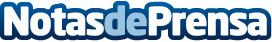 Miguel Ángel González y Lucía Pasamar, vencedores de la sexta edición de la Ultra Trail BarcelonaMiguel Ángel González y Lucía Pasamar se proclamaron vencedores de la UTBCN – Ultra Trail Barcelona® 2016, una de las ultra trails más importantes del panorama internacional, que cumplió su sexta edición convertida ya en todo un referente de las carreras de montañaDatos de contacto:Anna Elizaldepress@zyncsocial.comNota de prensa publicada en: https://www.notasdeprensa.es/miguel-angel-gonzalez-y-lucia-pasamar_1 Categorias: Nacional Cataluña Entretenimiento Otros deportes http://www.notasdeprensa.es